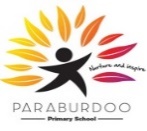 Paraburdoo Primary SchoolSchool BoardDate:24 May 2022Chair Person:Phil BoatwrightTime:6:45pmMinute record:TBDInvitees:Bruce Fraser, Phil Boatright, Teghan Kierens, Danielle Smith, Sarah Nicholls, Taryn RyanApologies:Dorinda Truscott, Teghan Kierens, ItemLed byLed byDiscussion/progress reportDiscussion/progress reportAction & timelineAcknowledgement of CountryBruceBruceIndividualisedIndividualisedWelcomePhilPhilAcknowledgement of Dorinda’s departure.Requirement of new Staff Member and additional Community Member.Acknowledgement of Dorinda’s departure.Requirement of new Staff Member and additional Community Member.Some suggestions have been spoken about with community members – will explore further and gain an expression of interest Previous MinutesPhilPhilAttachedAttachedJust a question on the endorsement of the attendance policy as the board had not moved anything here as yet.Financial StatusBruceBruce2022 Current Status2022 Current StatusRole of the BoardJoeJoeModule 4.Module 4.Missed due to Joe not being able to attend – will follow up to see how it was progressed.Annual ReportBruceBruceDraftDraftProcess review was discussed here and questions around inputs and actions arising DataBruceBruce2022 initial dataStaff SurveyStudent SurveyParent Survey2022 initial dataStaff SurveyStudent SurveyParent SurveyBoard and community communications an improvement – will require some what a deep dive to examine further and reflect upon next stepsStrategic Plan ReflectionsBruceBrucePre-examine and determine Not Achieving, Slightly Achieving, Achieving, ExceedingPre-examine and determine Not Achieving, Slightly Achieving, Achieving, ExceedingSchool Review BruceBruceTeaching Quality & Student AchievementTeaching Quality & Student AchievementStaffing 2022 BruceBruceStaffing update presented to board by Bruce. Available prior.Staffing update presented to board by Bruce. Available prior.AEIO – Jodi Hunter / Dorinda updates? Tracey J will return - Karen Gaff moving to the library – cleaners are short but is manageable – Primary & general PE applicants reviewed.50th BirthdayBruceBruceFollowing the Working Party and discussions with Rio.Following the Working Party and discussions with Rio.Currently sitting on the 26th August @ the Ashburton Hall – School presentationP&CTeghanTeghanUpdate for 2022.New CommitteeFund raising Plans – activities and expenditure.GeneralUpdate for 2022.New CommitteeFund raising Plans – activities and expenditure.GeneralCovid UpdateBruceBruceFuture Agenda & DatesPhilPhilCultural Awareness Plan50th BirthdayFees and Charges 2023Planning 2023Cultural Awareness Plan50th BirthdayFees and Charges 2023Planning 2023Module 5 Next MeetingPhilPhilWho will undertake some preparation to share with the Board the essence of Module 4?Who will undertake some preparation to share with the Board the essence of Module 4?General DiscussionAllAllLandscaping prospects to review with the AEIO around design and flora on displayLandscaping prospects to review with the AEIO around design and flora on displayLandscaping prospects to review with the AEIO around design and flora on displayNext meeting:Next meeting:23 August, 2022Meeting closed:8:10pm8:10pm